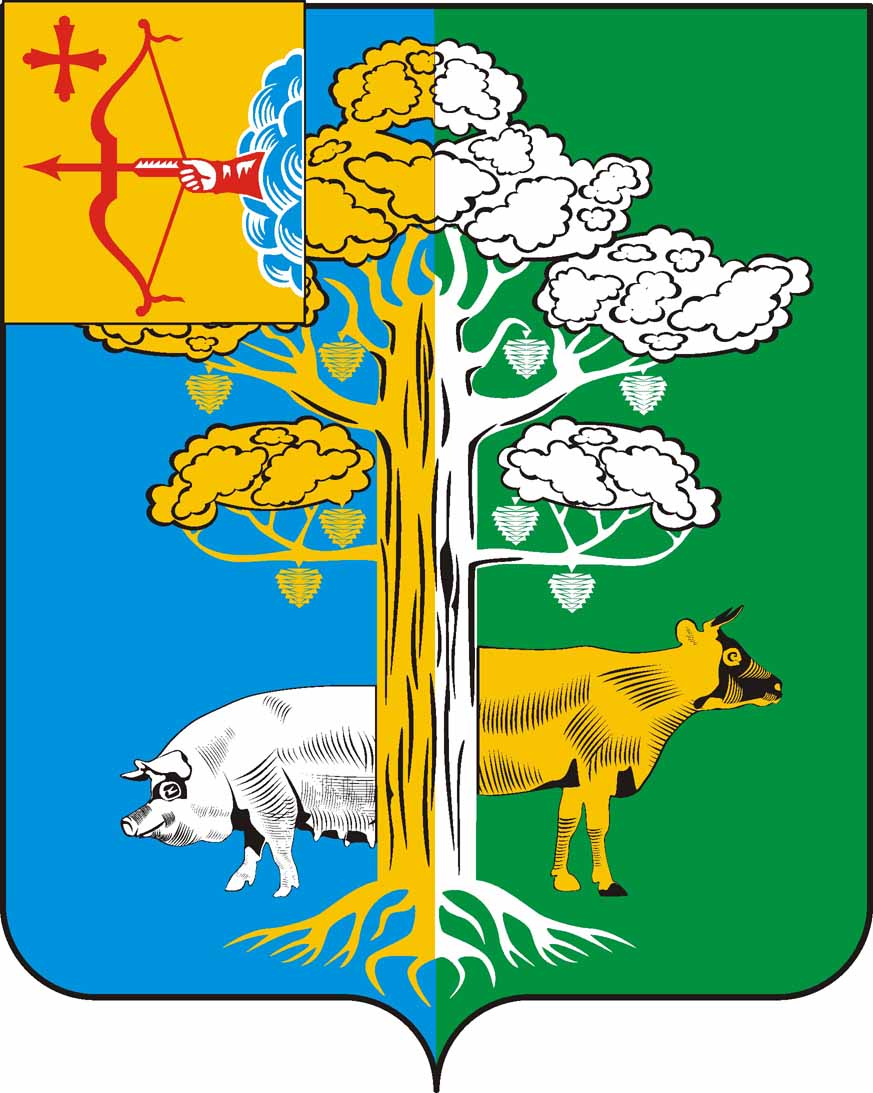 АДМИНИСТРАЦИЯ ПОЛОМСКОГО СЕЛЬСКОГО ПОСЕЛЕНИЯКИРОВО-ЧЕПЕЦКОГО РАЙОНА КИРОВСКОЙ ОБЛАСТИРАСПОРЯЖЕНИЕОб утверждении Порядка составления и ведения сводной бюджетной росписи  бюджета  муниципального образования Поломское сельское поселение Кирово-Чепецкого района Кировской областиВ соответствии со статьей 217 Бюджетного кодекса Российской Федерации и Положением о Бюджетном процессе в муниципальном образовании Поломское сельское поселение Кирово-Чепецкого  района Кировской области, утвержденное решением Поломской сельской  Думы от 28.11.2013 № 14/74 и во исполнении решения Поломской сельской Думы от 23.12.2022 №  5/13 «О бюджете Поломского сельского поселения на 2023 год и плановый период 2024-2025 годов»:Утвердить Порядок составления и ведения сводной бюджетной росписи бюджета муниципального образования Поломское сельское поселение Кирово-Чепецкого района Кировской области согласно приложению.Контроль за исполнением настоящего распоряжения возложить на главного бухгалтера администрации Поломского сельского поселения.Настоящее распоряжение вступает в силу с 1 января 2023 года и распространяется на правоотношения, возникающие при составлении сводной бюджетной росписи бюджета Поломского сельского поселения Кирово-Чепецкого района Кировской области, начиная со сводной бюджетной росписи на 2023 год и плановый период 2024 и 2025 годов.Признать утратившим силу распоряжение администрации Поломского сельского поселения № 57 от 27.12.2021 «Об утверждении Порядка составления и ведения сводной бюджетной росписи  бюджета  муниципального образования Поломское сельское поселение Кирово-Чепецкого района Кировской области».ГлаваПоломского сельского поселенияКирово-Чепецкого районаКировской области			Е.В. ПантюхинаПриложениеУТВЕРЖДЁНраспоряжением администрацииПоломского сельского поселения Кирово-Чепецкого района Кировской области от    26.12.2022 № 58ПОРЯДОКСОСТАВЛЕНИЯ И ВЕДЕНИЯ СВОДНОЙ БЮДЖЕТНОЙ РОСПИСИ БЮДЖЕТА МУНИЦИПАЛЬНОГО ОБРАЗОВАНИЯ ПОЛОМСКОЕ  СЕЛЬСКОЕ  ПОСЕЛЕНИЕ  КИРОВО-ЧЕПЕЦКОГО  РАЙОНА КИРОВСКОЙ ОБЛАСТИ 1. Общие положения1.1.	Порядок составления и ведения сводной бюджетной росписи
бюджета муниципального образования Поломское сельское поселение (далее - Порядок) разработан в соответствии с Бюджетным кодексом Российской Федерации (далее – Бюджетный кодекс) и Положением о бюджетном процессе в Поломском сельском поселении (далее - Положение) в целях организации исполнения бюджета Поломского сельского поселения по расходам и источникам финансирования дефицита бюджета Поломского сельского поселения и определяет правила составления и ведения сводной бюджетной росписи бюджета Поломского сельского поселения (далее - сводная роспись) и лимитов бюджетных обязательств (далее — ЛБО), за исключением случаев, предусмотренных статьями 190 и 191 Бюджетного кодекса.1.2.	Составление и ведение сводной росписи и ЛБО, доведение до главных распорядителей средств бюджета Поломского сельского поселения (далее - ГРБС) показателей сводной росписи и ЛБО осуществляется администрацией Поломского сельского поселения (далее – администрация).2. Составление и утверждение сводной росписи2.1. Сводная роспись составляется по форме согласно приложению № 1 к настоящему Порядку и включает в себя:2.1.1. Бюджетные ассигнования по расходам бюджета Поломского сельского поселения на текущий финансовый год и на плановый период в разрезе ГРБС, разделов, подразделов, целевым статьям (муниципальным программам Поломского сельского поселения и непрограммным направлениям деятельности), группам видов расходов классификации расходов бюджетов.2.1.2. Бюджетные ассигнования по источникам финансирования дефицита бюджета Поломского сельского поселения (кроме операций по управлению остатками средств на едином счете по учету средств бюджета Поломского сельского поселения) на текущий финансовый год и на плановый период в разрезе кодов классификации источников финансирования дефицитов бюджетов.В соответствии с подпунктом 7 пункта 1 статьи 158 Бюджетного кодекса ГРБС ежегодно не позднее 29 декабря в пределах бюджетных ассигнований, утверждённые решением о бюджете Поломского сельского поселения, формируют предложения по распределению бюджетных ассигнований (далее - предложения) по разделам, подразделам, целевым статьям (муниципальным программам Поломского сельского поселения и непрограммным направлениям деятельности), группам видов расходов классификации расходов бюджетов.Предложения формируются в ПК «Бюджет - СМАРТ» в электронном документе «Черновик - бюджетная роспись - расходы».Предложения подписываются усиленной квалифицированной электронной подписью (далее - ЭЦП) руководителя ГРБС.Администрация формирует сводную роспись и ежегодно на позднее 30 декабря вносит ее на утверждение главе администрации Поломского сельского поселения (далее – глава).Сводная роспись утверждается главой ежегодно не позднее 31 декабря.Утвержденные показатели сводной росписи должны соответствовать решению Думы о бюджете Поломского сельского поселения.Составление и утверждение ЛБО            3.1. ЛБО составляется по форме согласно приложению №2 к настоящему Порядку и включают в себя ЛБО  на текущий финансовый год и на плановый период в разрезе ГРБС, разделов, подразделов, целевых статей (муниципальным программам Поломского сельского поселения и непрограммным направлениям деятельности), группам видов расходов классификации расходов бюджетов.           3.2. В соответствии со сводной бюджетной росписью администрация     формирует ЛБО и ежегодно, не позднее 30 декабря, вносит их на утверждение главе сельского поселения.           3.3. ЛБО не формируются по расходам на исполнение публичных нормативных обязательств.           3.4. Сводная роспись утверждается главой ежегодно не позднее 31 декабря.4. Доведение показателей сводной росписи и ЛБО до ГРБС4.1. В соответствии с пунктом 5 статьи 217 Бюджетного кодекса утвержденные показатели сводной росписи ежегодно, не позднее 31 декабря, доводятся:4.1.1. По расходам - администрацией до ГРБС в форме уведомлений согласно приложению № 3 к настоящему Порядку.4.1.2. По источникам финансирования дефицита бюджета Поломского сельского поселения – администрацией до главных администраторов источников финансирования дефицита бюджета Поломского сельского поселения (далее - ГАИФД) в форме уведомления согласно приложению № 4 к настоящему Порядку.4.2. ЛБО ежегодно, не позднее 31 декабря, доводятся администрацией до ГРБС в форме уведомлений согласно приложению № 5 к настоящему Порядку.5. Ведение сводной росписи и ЛБО5.1.	Ведение сводной росписи и ЛБО осуществляется посредством
внесения изменений в показатели сводной росписи и ЛБО (далее - изменение
сводной росписи и ЛБО).5.2.	Изменение сводной росписи и ЛБО осуществляется:В случае принятия решений Думы о внесении изменений в решение о бюджете Поломского сельского поселения (далее - решение о поправках).В соответствии с пунктом 3 статьи 217 Бюджетного кодекса.В соответствии со статьей 232 Бюджетного кодекса.В случае перераспределения ЛБО между кодами элементов вида расходов классификации расходов бюджетов.5.3.	В случае принятия решения о поправках устанавливается следующий порядок изменения сводной росписи и ЛБО:5.3.1. ГРБС не позднее 5 рабочих дней после подписания указанногорешения формируют предложения по изменению бюджетных ассигнований по разделам, подразделам, целевым статьям (муниципальным программам Поломского сельского поселения Кирово-Чепецкого района и непрограммным направлениям деятельности), группам видов расходов классификации расходов бюджетов (далее – предложения по поправкам). Предложения по поправкам формируются в ПК «Бюджет-СМАРТ» в электронном документе «Черновик - Справка об изменениях бюджетной росписи (форма 2)». Предложения по поправкам подписываются ЭЦП руководителя ГРБС. 5.3.2.	Администрация в течение 7 рабочих дней со дня принятия решения о поправках анализируют предложения по поправкам ГРБС на их соответствие указанному решению.При наличии замечаний по результатам анализа, электронные документы, указанные в подпункте 5.3.1 настоящего Порядка, подлежат корректировке ГРБС не позднее 8 рабочих дней после подписания решения о поправках.5.3.3. Администрация на основании электронных документов формирует изменения в сводную роспись по форме согласно приложению № 6 к настоящему Порядку и не позднее 9 рабочих дней со дня принятия решения о поправках вносит их на утверждение главе.5.3.4.	В соответствии с изменениями в сводную бюджетную роспись администрация формирует изменения ЛБО по форме согласно приложению № 7 к настоящему Порядку и не позднее 9 рабочих дней после подписания решения о поправках вносит их на утверждение главе.5.3.5. Не позднее 3 рабочих дней после утверждения изменений сводной росписи и ЛБО главой:5.3.5.1. Администрация уведомляет ГРБС о соответствующих изменениях по форме согласно приложению № 8 и № 9 к настоящему Порядку.Датой уведомления ГРБС об изменениях сводной росписи и ЛБО является дата подписания главой.5.3.5.2 Администрация уведомляет ГАИФД об изменениях сводной росписи в части источников финансирования дефицита бюджета 
Поломского сельского поселения Кирово-Чепецкого района (кроме операций по управлению остатками средств на едином счете по учету средств бюджета Кирово-Чепецкого района) по форме согласно приложению № 10 к настоящему Порядку.5.4. Изменения сводной росписи и ЛБО по основаниям, указанным в пунктах 5.2.2, 5.2.4 настоящего Порядка, осуществляется без внесения изменений в Решение о бюджете Поломского сельского поселения Кирово-Чепецкого района в пределах объема бюджетных ассигнований, утвержденных решением о бюджете Поломского сельского поселения Кирово-Чепецкого района, за исключением оснований, установленных абзацем тринадцатым пункта 3 статьи 217 Бюджетного кодекса.При внесении изменений в сводную роспись и ЛБО не допускается увеличение бюджетных ассигнований и (или) ЛБО за счет уменьшения бюджетных ассигнований и (или) ЛБО, финансовое обеспечение которых полностью или частично осуществляется за счёт целевых межбюджетных трансфертов из федерального и областного бюджетов, а также бюджетных ассигнований и (или) ЛБО, предусмотренных на исполнение публичных нормативных обязательств и обслуживание муниципального долга Поломского сельского поселения Кирово-Чепецкого района без внесения соответствующих изменений в решение о бюджете Поломского сельского поселения Кирово-Чепецкого района.5.5. Устанавливается следующий порядок изменения сводной росписи и ЛБО по основаниям, указанным в пунктах 5.2.2 - 5.2.4 настоящего Порядка:5.5.1.	ГРБС направляют в администрацию просьбы об изменении сводной росписи (копии судебных актов, предусматривающих обращение взыскания на средства бюджета Кирово-Чепецкого района, НПА предусматривающие предоставление средств из резервного фонда администрации Кирово-Чепецкого района, копии платежного документа, согласно которого на лицевой счет главного администратора доходов бюджета Кирово-Чепецкого района зачислены субсидии, субвенции, иные межбюджетные трансферты и безвозмездные поступления от физических и юридических лиц, имеющие целевое назначение, сверх объемов, утвержденных решением о бюджете Кирово-Чепецкого района).Одновременно в ПК «Бюджет - СМАРТ» формируются и подписываются ЭЦП руководителя ГРБС электронный документ «Черновик — Справка об изменениях бюджетной росписи (форма 2)».5.5.2. Администрация не позднее 5 рабочих дней со дня получения документов, указанных в абзаце первом подпункта 5.5.1 настоящего порядка, анализируют обоснованность перераспределения бюджетных ассигнований и ЛБО и при отсутствии замечаний готовят проект Распоряжения главы администрации об изменении сводной бюджетной росписи и ЛБО.5.5.3. Администрация в течении 3 рабочих дней со дня издания Распоряжения главы администрации об изменении сводной бюджетной росписи и ЛБО на основании электронных документов формирует соответствующие изменения и уведомляет о них ГРБС по форме согласно приложениям №8 и №9 к настоящему Порядку.Датой уведомления ГРБС об изменениях сводной росписи и ЛБО является дата подписания главой.5.5.4. Изменения в сводную роспись и ЛБО по основаниям, указанным в пунктах 5.2.2, 5.2.4 вносятся не чаще 2 раз в квартал, но не позднее 25 числа третьего месяца соответствующего квартала. В исключительных случаях изменения могут вноситься более 2 раз в квартал.6. Заключительные положенияБюджетные ассигнования и ЛБО прекращают свое действие 31 декабря.						________Приложение № 1к Порядку УТВЕРЖДАЮГлава администрации Поломского сельского поселения_______________/	           /«______»______________20__г(гербовая печать)Сводная бюджетная роспись бюджета поломского сельского поселения кирово-чепецкого района кировской области
на ____год И ПЛАНОВЫЙ ПЕРИОД ____И____ГОДОВБюджетные ассигнования по главным распорядителям средств бюджета Поломского сельского поселения по разделам, подразделам, целевым статьям (муниципальным программам Поломского сельского поселения и не программным направлениям деятельности), группам видов расходов классификации расходов бюджетов НА __________ ГОДЕдиница измерения:	 рублейНА  ПЛАНОВЫЙ ПЕРИОД 20___ и  20___ ГОДОВЕдиница измерения:	 рублейII. Бюджетные ассигнования по источникам финансирования дефицита бюджета Поломского сельского поселения области (кроме операций по управлению остатками средств на едином счете по учету средств бюджета района)НА ______ГОДЕдиница измерения:                                                                                                                                                                                                                                               рублейНА  ПЛАНОВЫЙ ПЕРИОД 20___ и 20___ ГОДОВЕдиница измерения:                                                                                                                                                                                                                                                             рублейГлавный бухгалтер администрацииПоломского сельского поселения       	                                                                                                                 (подпись)                    (расшифровка подписи)Расшифровка условных обозначений:Код ГРБС, Код ГАИФД - код в соответствии с Перечнем главных распорядителей средств бюджета Поломского сельского поселения Кирово-Чепецкого района, утвержденным Решением Думы о бюджете;Рз - код раздела классификации расходов бюджетов;ПРз - код подраздела классификации расходов бюджетов;ЦСР - код целевой статьи классификации расходов бюджетов (муниципальной программы Поломского сельского поселения Кирово-Чепецкого района и непрограммных направлений деятельности);ВР - код вида расходов классификации расходов бюджетов (группы);Приложение № 2 к Порядку УТВЕРЖДАЮГлава администрации Поломского сельского      поселения_______________/	           /«______»______________20__г .(гербовая печать)ЛИМИТЫ БЮДЖЕТНЫХ ОБЯЗАТЕЛЬСТВНа                годНА ПЛАНОВЫЙ ПЕРИОД 20      год  и  20     год               Главный бухгалтер администрации Поломского сельского поселения 	(подпись)	(расшифровка подписи)Код ГРБС — код в соответствии с Перечнем главных распорядителей средств бюджета  Поломского сельского поселения, утвержденным решением Думы  о бюджете;                  Рз - код раздела классификации расходов бюджетов;                  ПРз - код подраздела классификации расходов бюджетов;                  ЦСР - код целевой статьи классификации расходов бюджетов (муниципальной программы с Поломского  ельского поселения Кирово-Чепецкого района и непрограммных направлений деятельности);                 ВР - код вида расходов классификации расходов бюджетов (группы);Приложение № 3 к ПорядкуУведомление №о бюджетных ассигнованиях бюджета Поломского сельского поселения по расходам, утвержденных сводной бюджетной росписью бюджета Поломского сельского поселения на ______ год и плановый период ____ и ______ годовОснование______________________________________________________________________(указывается основание доведения уведомления)Главному распорядителю  бюджетных средств (полное наименование главного распорядителя бюджетных средств)                                            Код ГРБСГлава  администрации Поломского  сельского поселения  	                                         (подпись)           (расшифровка подписи)Главный бухгалтер администрации Поломского сельского поселения  	                                                               (подпись)	    (расшифровка подписи)Исполнитель	(подпись)	(расшифровка подписи)«	»	20_ г.(гербовая печать)Расшифровка условных обозначений:Код ГРБС — код в соответствии с Перечнем главных распорядителей бюджетных средств, утвержденным решением Поломской сельской Думы о бюджете;Рз - код раздела классификации расходов бюджетов;ПРз - код подраздела классификации расходов бюджетов;ЦСР - код целевой статьи классификации расходов бюджетов (муниципальной программы Поломского сельского поселения и не программных направлений деятельности);ВР - код вида расходов классификации расходов бюджетов (группы);Приложение № 4 к Порядку Уведомление №о бюджетных ассигнованиях бюджета _ Поломского сельского поселения по источникам финансирования дефицита бюджета (кроме операций по управлению остатками средств на едином счете по учету средств бюджета), утвержденных сводной бюджетной росписью бюджета Поломского сельского поселения                                                            на 20___год и плановый период 20___- 20___годовОснование (указывается основание доведения уведомления)Главному администратору источников финансирования дефицита бюджета(полное наименование главного администраторам источников финансирования дефицитабюджета)Код ГАИФД			Приложение № 5 			к Порядку Уведомление №о лимитах бюджетных обязательств на ______ год и плановый период ____ и ______ годовОснование (указывается основание доведения уведомления)Главному распорядителю бюджетных средств (полное наименование главного распорядителя  бюджетных средств) 				Код ГРБСГлава администрации  Поломского сельского поселения_______________________________________	                                                                                                                                               (подпись)  (расшифровка подписи)Главный бухгалтер администрации Поломского сельского поселения _______________________________________	                                              (подпись)	       (расшифровка подписи)Расшифровка условных обозначений:Код ГРБС — код в соответствии с Перечнем главных распорядителей средств бюджета, утвержденным решением Поломской сельской Думы о бюджете;Рз - код раздела классификации расходов бюджетов;ПРз - код подраздела классификации расходов бюджетов;ЦСР - код целевой статьи классификации расходов бюджетов (муниципальной программы ___сельского поселения Кирово-Чепецкого района и непрограммных направлений деятельности);ВР - код вида расходов классификации расходов бюджетов (группы,).Приложение № 6к Порядку УТВЕРЖДАЮГлава администрации Поломского сельского поселения__________________/	/«______»______________20__г.(гербовая печать)ИЗМЕНЕНИЯ В СВОДНУЮ БЮДЖЕТНУЮ РОСПИСЬ БЮДЖЕТА  ПОЛОМСКОГО СЕЛЬСКОГО ПОСЕЛЕНИЯ КИРОВО-ЧЕПЕЦКОГО РАЙОНА КИРОВСКОЙ ОБЛАСТИ
на 20___год И ПЛАНОВЫЙ ПЕРИОД ____И_____ГОДОВI. Бюджетные ассигнования по главным распорядителям средств бюджета Поломского сельского поселения, разделам, подразделам, целевым статьям      (муниципальным программам Поломского сельского поселения и не программным направлениям деятельности), группам и подгруппам видов расходов классификации расходов бюджетовНА__            __ГОД
         Единица измерения:	    рублейНА ПЛАНОВЫЙ ПЕРИОД 20       год  и  20      годII. Бюджетные ассигнования по источникам финансирования дефицита бюджета_ Поломского сельского поселения  (кроме операций по управлению остатками средств на едином счете по учету средств бюджета поселения)НА__            __ГОД           Единица измерения:	рублейНА ПЛАНОВЫЙ ПЕРИОД 20     год и 20     год           Единица измерения:                                                                                                                                                                                                                                         рублейГлавный бухгалтер Поломского сельского поселения	            (подпись)	(расшифровка подписи)Расшифровка условных обозначений:Код ГРБС, Код ГАИФД - код в соответствии с Перечнем главных распорядителей средств бюджета Поломского сельского поселения, утвержденным Решением Поломской сельской Думы о бюджете;Рз - код раздела классификации расходов бюджетов;ПРз - код подраздела классификации расходов бюджетов;ЦСР - код целевой статьи классификации расходов бюджетов (муниципальной программы Поломской сельского поселения Кирово-Чепецкого района и непрограммных направлений деятельности);ВР - код вида расходов классификации расходов бюджетов (группы);Приложение № 7 к Порядку УТВЕРЖДАЮГлава администрации Поломского сельского поселения__________________/	/«______»______________20__г.(гербовая печать)ИЗМЕНЕНИЯ В ЛИМИТЫ БЮДЖЕТНЫХ ОБЯЗАТЕЛЬСТВНА             ГОДНА ПЛАНОВЫЙ ПЕРИОД 20     год и 20     год              Единица измерения:	    рублей     Главный бухгалтер_________сельского поселенияКирово-Чепецкого района	(подпись)	(расшифровка подписи)Код ГРБС — код в соответствии с Перечнем главных распорядителей средств бюджета, утвержденным решением Поломской сельской Думы  о бюджете;Рз - код раздела классификации расходов бюджетов;ПРз - код подраздела классификации расходов бюджетов;ЦСР - код целевой статьи классификации расходов бюджетов (муниципальной программы  Поломского сельского поселения и непрограммных направлений деятельности);ВР - код вида расходов классификации расходов бюджетов (группы)Приложение № 8к Порядку Код ГРБСУведомление №о внесении изменений в сводную бюджетную роспись бюджета Поломского сельского поселенияпо расходам на                  год(полное наименование главного распорядителя бюджетных средств)        Главному распорядителю бюджетных средств	        Основание внесения измененийПриложение № 9к Порядку	/20Уведомление №об изменении лимитов бюджетных обязательств на ______год            Главному распорядителю бюджетных средств                                                             (полное наименование главного распорядителя бюджетных средств)Основание внесения измененийКод ГРБСПриложение № 10к Порядку Уведомление №о внесении изменений в сводную бюджетную роспись бюджета Поломского сельского поселения Кирово-Чепецкого района Кировской области по источникам финансирования дефицита бюджета(кроме операций по управлению остатками средств на едином счете по учету средств бюджета поселения) на_____ год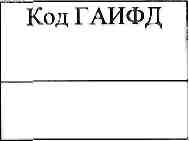         Главному администратору источников финансирования дефицита бюджета	(полное наименование главного администратора  источников финансирования дефицита бюджета)Глава администрации Поломского сельского поселения  	                                            (подпись)	(расшифровка подписи)Главный бухгалтер администрации Поломского сельского поселения  	                                                               (подпись)	(расшифровка подписи)20     г.«_____	»________________________(гербовая печать)Расшифровка условных обозначений:Код ГАИФД - код в соответствии с Перечнем главных распорядителей средств бюджета, утвержденным решением Поломской сельской Думы о бюджете26.12.2022                       №58с. Поломс. ПоломНаименование расходовКод ГРБСРзПРзЦСРВРОбъембюджетныхассигнованийВСЕГО РАСХОДОВНаименование расходовКод ГРБСРзПРзЦСРВРОбъембюджетныхассигнованийна……годОбъембюджетныхассигнованийна……годВСЕГО РАСХОДОВНаименование групп, подгрупп, статей, видов источников финансирования дефицита бюджета Код ГАИФДКод классификации источников финансирования дефицита бюджетаОбъембюджетныхассигнованийВСЕГО ИСТОЧНИКОВНаименование групп, подгрупп, статей, видов источников финансирования дефицита бюджета Код ГАИФДКод классификации источников финансирования дефицита бюджетаОбъембюджетныхассигнованийОбъембюджетныхассигнованийВСЕГО ИСТОЧНИКОВЕдиница измерения:рублейНаименование расходовКод ГРБСКод ГРБСРзПРзЦСРВРОбъём лимитов бюджетных обязательствВСЕГО РАСХОДОВЕдиница измерения:рублейНаименование расходовКод ГРБСКод ГРБСРзПРзЦСРВРОбъём лимитов бюджетных обязательствОбъём лимитов бюджетных обязательствВСЕГО РАСХОДОВЕдиница измерения:рублейНаименование расходовРзПРзЦСРВРОбъем бюджетных ассигнованийОбъем бюджетных ассигнованийОбъем бюджетных ассигнованийНаименование расходовРзПРзЦСРВРНа_____ годНа_____ годНа_____ годВСЕГО РАСХОДОВЕдиница измерения:рублейНаименование групп, подгрупп, статей, видов, операций сектора государственного управления источников финансирования дефицитабюджетаКод классификации источников финансирования дефицита бюджетаОбъембюджетныхассигнованийОбъембюджетныхассигнованийОбъембюджетныхассигнованийНаименование групп, подгрупп, статей, видов, операций сектора государственного управления источников финансирования дефицитабюджетаКод классификации источников финансирования дефицита бюджетаНа_____ годНа_____ годНа_____ годВСЕГО ИСТОЧНИКОВГлава администрации Поломского сельского поселения  	                                         (подпись)       (расшифровка подписи)Главный бухгалтер администрации Поломского сельского поселения  	                                                            (подпись)   (расшифровка подписи) «	»	20_ г.(гербовая печать)Расшифровка условных обозначений:Код ГАИФД - код в соответствии с Перечнем главных распорядителей средств бюджета, утвержденным решением Поломской сельской Думы о бюджетеГлава администрации Поломского сельского поселения  	                                         (подпись)       (расшифровка подписи)Главный бухгалтер администрации Поломского сельского поселения  	                                                            (подпись)   (расшифровка подписи) «	»	20_ г.(гербовая печать)Расшифровка условных обозначений:Код ГАИФД - код в соответствии с Перечнем главных распорядителей средств бюджета, утвержденным решением Поломской сельской Думы о бюджетеГлава администрации Поломского сельского поселения  	                                         (подпись)       (расшифровка подписи)Главный бухгалтер администрации Поломского сельского поселения  	                                                            (подпись)   (расшифровка подписи) «	»	20_ г.(гербовая печать)Расшифровка условных обозначений:Код ГАИФД - код в соответствии с Перечнем главных распорядителей средств бюджета, утвержденным решением Поломской сельской Думы о бюджетеГлава администрации Поломского сельского поселения  	                                         (подпись)       (расшифровка подписи)Главный бухгалтер администрации Поломского сельского поселения  	                                                            (подпись)   (расшифровка подписи) «	»	20_ г.(гербовая печать)Расшифровка условных обозначений:Код ГАИФД - код в соответствии с Перечнем главных распорядителей средств бюджета, утвержденным решением Поломской сельской Думы о бюджетеГлава администрации Поломского сельского поселения  	                                         (подпись)       (расшифровка подписи)Главный бухгалтер администрации Поломского сельского поселения  	                                                            (подпись)   (расшифровка подписи) «	»	20_ г.(гербовая печать)Расшифровка условных обозначений:Код ГАИФД - код в соответствии с Перечнем главных распорядителей средств бюджета, утвержденным решением Поломской сельской Думы о бюджетеЕдиница измерения:рублейНаименование расходовРзПРзЦСРВРОбъём лимитов бюджетных обязательствОбъём лимитов бюджетных обязательствОбъём лимитов бюджетных обязательствНаименование расходовРзПРзЦСРВРНа_____ годНа_____ годНа_____ годВСЕГО РАСХОДОВНаименование расходовКод ГРБСРзПРзЦСРВРОбъембюджетныхассигнованийВСЕГО РАСХОДОВЕдиница измерения:рублейНаименование расходовКод ГРБСКод ГРБСРзПРзЦСРВРОбъембюджетныхассигнованийна____годОбъембюджетныхассигнованийна____годВСЕГО РАСХОДОВНаименование групп, подгрупп, статей, видов, операций сектора государственного управления источников финансирования дефицитабюджета Код ГАИФДКод классификации источников финансирования дефицита бюджетаОбъембюджетныхассигнованийВСЕГО ИСТОЧНИКОВНаименование групп, подгрупп, статей, видов источников финансирования дефицита бюджета Код ГАИФДКод классификации источников финансирования дефицита бюджетаОбъембюджетныхассигнований на____годОбъембюджетныхассигнованийна____годВСЕГО ИСТОЧНИКОВЕдиница измерения:рублейНаименование расходовКод ГРБСКод ГРБСРзПРзЦСРВРОбъём лимитов бюджетных обязательств обязательствВСЕГО РАСХОДОВНаименование расходовКод ГРБСРзПРзЦСРВРОбъём лимитов бюджетных обязательствна____годОбъём лимитов бюджетных обязательствна____годВСЕГО РАСХОДОВ         Единица измерения:рублейрублейрублейрублейрублейрублейРзПРзЦСРВРСумма изменений (+,-)Сумма изменений (+,-)ВСЕГО РАСХОДОВВСЕГО РАСХОДОВВСЕГО РАСХОДОВВСЕГО РАСХОДОВГлава администрации Поломского сельского поселения  	                                            (подпись)       (расшифровка подписи)Главный бухгалтер администрации Поломского сельского поселения  	                                                                   (подпись)	  (расшифровка подписи) «	»	20_ г.(гербовая печать)*   заполняется на текущий финансовый год по группам, статьям и подстатьям, на плановый период по группам и статьям операций сектора государственного управления классификации расходов бюджетовРасшифровка условных обозначений:Код ГРБС - код в соответствии с Перечнем главных распорядителей бюджетных средств, утвержденным решением Поломской сельской Думы;Рз - код раздела классификации расходов бюджетов;ПРз - код подраздела классификации расходов бюджетов;ЦСР - код целевой статьи классификации расходов бюджетов (муниципальной программы Поломского сельского поселения Кирово-Чепецкого района и непрограммных направлений деятельности);ВР - код вида расходов классификации расходов бюджетов (группы)Глава администрации Поломского сельского поселения  	                                            (подпись)       (расшифровка подписи)Главный бухгалтер администрации Поломского сельского поселения  	                                                                   (подпись)	  (расшифровка подписи) «	»	20_ г.(гербовая печать)*   заполняется на текущий финансовый год по группам, статьям и подстатьям, на плановый период по группам и статьям операций сектора государственного управления классификации расходов бюджетовРасшифровка условных обозначений:Код ГРБС - код в соответствии с Перечнем главных распорядителей бюджетных средств, утвержденным решением Поломской сельской Думы;Рз - код раздела классификации расходов бюджетов;ПРз - код подраздела классификации расходов бюджетов;ЦСР - код целевой статьи классификации расходов бюджетов (муниципальной программы Поломского сельского поселения Кирово-Чепецкого района и непрограммных направлений деятельности);ВР - код вида расходов классификации расходов бюджетов (группы)Глава администрации Поломского сельского поселения  	                                            (подпись)       (расшифровка подписи)Главный бухгалтер администрации Поломского сельского поселения  	                                                                   (подпись)	  (расшифровка подписи) «	»	20_ г.(гербовая печать)*   заполняется на текущий финансовый год по группам, статьям и подстатьям, на плановый период по группам и статьям операций сектора государственного управления классификации расходов бюджетовРасшифровка условных обозначений:Код ГРБС - код в соответствии с Перечнем главных распорядителей бюджетных средств, утвержденным решением Поломской сельской Думы;Рз - код раздела классификации расходов бюджетов;ПРз - код подраздела классификации расходов бюджетов;ЦСР - код целевой статьи классификации расходов бюджетов (муниципальной программы Поломского сельского поселения Кирово-Чепецкого района и непрограммных направлений деятельности);ВР - код вида расходов классификации расходов бюджетов (группы)Глава администрации Поломского сельского поселения  	                                            (подпись)       (расшифровка подписи)Главный бухгалтер администрации Поломского сельского поселения  	                                                                   (подпись)	  (расшифровка подписи) «	»	20_ г.(гербовая печать)*   заполняется на текущий финансовый год по группам, статьям и подстатьям, на плановый период по группам и статьям операций сектора государственного управления классификации расходов бюджетовРасшифровка условных обозначений:Код ГРБС - код в соответствии с Перечнем главных распорядителей бюджетных средств, утвержденным решением Поломской сельской Думы;Рз - код раздела классификации расходов бюджетов;ПРз - код подраздела классификации расходов бюджетов;ЦСР - код целевой статьи классификации расходов бюджетов (муниципальной программы Поломского сельского поселения Кирово-Чепецкого района и непрограммных направлений деятельности);ВР - код вида расходов классификации расходов бюджетов (группы)Глава администрации Поломского сельского поселения  	                                            (подпись)       (расшифровка подписи)Главный бухгалтер администрации Поломского сельского поселения  	                                                                   (подпись)	  (расшифровка подписи) «	»	20_ г.(гербовая печать)*   заполняется на текущий финансовый год по группам, статьям и подстатьям, на плановый период по группам и статьям операций сектора государственного управления классификации расходов бюджетовРасшифровка условных обозначений:Код ГРБС - код в соответствии с Перечнем главных распорядителей бюджетных средств, утвержденным решением Поломской сельской Думы;Рз - код раздела классификации расходов бюджетов;ПРз - код подраздела классификации расходов бюджетов;ЦСР - код целевой статьи классификации расходов бюджетов (муниципальной программы Поломского сельского поселения Кирово-Чепецкого района и непрограммных направлений деятельности);ВР - код вида расходов классификации расходов бюджетов (группы)Глава администрации Поломского сельского поселения  	                                            (подпись)       (расшифровка подписи)Главный бухгалтер администрации Поломского сельского поселения  	                                                                   (подпись)	  (расшифровка подписи) «	»	20_ г.(гербовая печать)*   заполняется на текущий финансовый год по группам, статьям и подстатьям, на плановый период по группам и статьям операций сектора государственного управления классификации расходов бюджетовРасшифровка условных обозначений:Код ГРБС - код в соответствии с Перечнем главных распорядителей бюджетных средств, утвержденным решением Поломской сельской Думы;Рз - код раздела классификации расходов бюджетов;ПРз - код подраздела классификации расходов бюджетов;ЦСР - код целевой статьи классификации расходов бюджетов (муниципальной программы Поломского сельского поселения Кирово-Чепецкого района и непрограммных направлений деятельности);ВР - код вида расходов классификации расходов бюджетов (группы)Глава администрации Поломского сельского поселения  	                                            (подпись)       (расшифровка подписи)Главный бухгалтер администрации Поломского сельского поселения  	                                                                   (подпись)	  (расшифровка подписи) «	»	20_ г.(гербовая печать)*   заполняется на текущий финансовый год по группам, статьям и подстатьям, на плановый период по группам и статьям операций сектора государственного управления классификации расходов бюджетовРасшифровка условных обозначений:Код ГРБС - код в соответствии с Перечнем главных распорядителей бюджетных средств, утвержденным решением Поломской сельской Думы;Рз - код раздела классификации расходов бюджетов;ПРз - код подраздела классификации расходов бюджетов;ЦСР - код целевой статьи классификации расходов бюджетов (муниципальной программы Поломского сельского поселения Кирово-Чепецкого района и непрограммных направлений деятельности);ВР - код вида расходов классификации расходов бюджетов (группы)Глава администрации Поломского сельского поселения  	                                            (подпись)       (расшифровка подписи)Главный бухгалтер администрации Поломского сельского поселения  	                                                                   (подпись)	  (расшифровка подписи) «	»	20_ г.(гербовая печать)*   заполняется на текущий финансовый год по группам, статьям и подстатьям, на плановый период по группам и статьям операций сектора государственного управления классификации расходов бюджетовРасшифровка условных обозначений:Код ГРБС - код в соответствии с Перечнем главных распорядителей бюджетных средств, утвержденным решением Поломской сельской Думы;Рз - код раздела классификации расходов бюджетов;ПРз - код подраздела классификации расходов бюджетов;ЦСР - код целевой статьи классификации расходов бюджетов (муниципальной программы Поломского сельского поселения Кирово-Чепецкого района и непрограммных направлений деятельности);ВР - код вида расходов классификации расходов бюджетов (группы)Глава администрации Поломского сельского поселения  	                                            (подпись)       (расшифровка подписи)Главный бухгалтер администрации Поломского сельского поселения  	                                                                   (подпись)	  (расшифровка подписи) «	»	20_ г.(гербовая печать)*   заполняется на текущий финансовый год по группам, статьям и подстатьям, на плановый период по группам и статьям операций сектора государственного управления классификации расходов бюджетовРасшифровка условных обозначений:Код ГРБС - код в соответствии с Перечнем главных распорядителей бюджетных средств, утвержденным решением Поломской сельской Думы;Рз - код раздела классификации расходов бюджетов;ПРз - код подраздела классификации расходов бюджетов;ЦСР - код целевой статьи классификации расходов бюджетов (муниципальной программы Поломского сельского поселения Кирово-Чепецкого района и непрограммных направлений деятельности);ВР - код вида расходов классификации расходов бюджетов (группы)Глава администрации Поломского сельского поселения  	                                            (подпись)       (расшифровка подписи)Главный бухгалтер администрации Поломского сельского поселения  	                                                                   (подпись)	  (расшифровка подписи) «	»	20_ г.(гербовая печать)*   заполняется на текущий финансовый год по группам, статьям и подстатьям, на плановый период по группам и статьям операций сектора государственного управления классификации расходов бюджетовРасшифровка условных обозначений:Код ГРБС - код в соответствии с Перечнем главных распорядителей бюджетных средств, утвержденным решением Поломской сельской Думы;Рз - код раздела классификации расходов бюджетов;ПРз - код подраздела классификации расходов бюджетов;ЦСР - код целевой статьи классификации расходов бюджетов (муниципальной программы Поломского сельского поселения Кирово-Чепецкого района и непрограммных направлений деятельности);ВР - код вида расходов классификации расходов бюджетов (группы)Единица измерения:рублейрублейрублейрублейрублейрублейНаименование расходовНаименование расходовРзПРзЦСРВРСумма изменений (+,-)Изменения (+,-)ВСЕГО РАСХОДОВВСЕГО РАСХОДОВГлава администрации Поломского сельского поселения  	                                           (подпись)      (расшифровка подписи)Главный бухгалтер администрации Поломского сельского поселения  	                                                                   (подпись)	  (расшифровка подписи) «	»	20_ г.(гербовая печать)Код ГРБС — код в соответствии с Перечнем главных распорядителей средств бюджета, утвержденным решением Поломского сельского Думы о бюджете;Рз - код раздела классификации расходов бюджетов;ПРз - код подраздела классификации расходов бюджетов;ЦСР - код целевой статьи классификации расходов бюджетов (муниципальной программы Поломского сельского поселения  и не программных направлений деятельности);ВР - код вида расходов классификации расходов бюджетов (группы).Глава администрации Поломского сельского поселения  	                                           (подпись)      (расшифровка подписи)Главный бухгалтер администрации Поломского сельского поселения  	                                                                   (подпись)	  (расшифровка подписи) «	»	20_ г.(гербовая печать)Код ГРБС — код в соответствии с Перечнем главных распорядителей средств бюджета, утвержденным решением Поломского сельского Думы о бюджете;Рз - код раздела классификации расходов бюджетов;ПРз - код подраздела классификации расходов бюджетов;ЦСР - код целевой статьи классификации расходов бюджетов (муниципальной программы Поломского сельского поселения  и не программных направлений деятельности);ВР - код вида расходов классификации расходов бюджетов (группы).Глава администрации Поломского сельского поселения  	                                           (подпись)      (расшифровка подписи)Главный бухгалтер администрации Поломского сельского поселения  	                                                                   (подпись)	  (расшифровка подписи) «	»	20_ г.(гербовая печать)Код ГРБС — код в соответствии с Перечнем главных распорядителей средств бюджета, утвержденным решением Поломского сельского Думы о бюджете;Рз - код раздела классификации расходов бюджетов;ПРз - код подраздела классификации расходов бюджетов;ЦСР - код целевой статьи классификации расходов бюджетов (муниципальной программы Поломского сельского поселения  и не программных направлений деятельности);ВР - код вида расходов классификации расходов бюджетов (группы).Глава администрации Поломского сельского поселения  	                                           (подпись)      (расшифровка подписи)Главный бухгалтер администрации Поломского сельского поселения  	                                                                   (подпись)	  (расшифровка подписи) «	»	20_ г.(гербовая печать)Код ГРБС — код в соответствии с Перечнем главных распорядителей средств бюджета, утвержденным решением Поломского сельского Думы о бюджете;Рз - код раздела классификации расходов бюджетов;ПРз - код подраздела классификации расходов бюджетов;ЦСР - код целевой статьи классификации расходов бюджетов (муниципальной программы Поломского сельского поселения  и не программных направлений деятельности);ВР - код вида расходов классификации расходов бюджетов (группы).Глава администрации Поломского сельского поселения  	                                           (подпись)      (расшифровка подписи)Главный бухгалтер администрации Поломского сельского поселения  	                                                                   (подпись)	  (расшифровка подписи) «	»	20_ г.(гербовая печать)Код ГРБС — код в соответствии с Перечнем главных распорядителей средств бюджета, утвержденным решением Поломского сельского Думы о бюджете;Рз - код раздела классификации расходов бюджетов;ПРз - код подраздела классификации расходов бюджетов;ЦСР - код целевой статьи классификации расходов бюджетов (муниципальной программы Поломского сельского поселения  и не программных направлений деятельности);ВР - код вида расходов классификации расходов бюджетов (группы).Глава администрации Поломского сельского поселения  	                                           (подпись)      (расшифровка подписи)Главный бухгалтер администрации Поломского сельского поселения  	                                                                   (подпись)	  (расшифровка подписи) «	»	20_ г.(гербовая печать)Код ГРБС — код в соответствии с Перечнем главных распорядителей средств бюджета, утвержденным решением Поломского сельского Думы о бюджете;Рз - код раздела классификации расходов бюджетов;ПРз - код подраздела классификации расходов бюджетов;ЦСР - код целевой статьи классификации расходов бюджетов (муниципальной программы Поломского сельского поселения  и не программных направлений деятельности);ВР - код вида расходов классификации расходов бюджетов (группы).Глава администрации Поломского сельского поселения  	                                           (подпись)      (расшифровка подписи)Главный бухгалтер администрации Поломского сельского поселения  	                                                                   (подпись)	  (расшифровка подписи) «	»	20_ г.(гербовая печать)Код ГРБС — код в соответствии с Перечнем главных распорядителей средств бюджета, утвержденным решением Поломского сельского Думы о бюджете;Рз - код раздела классификации расходов бюджетов;ПРз - код подраздела классификации расходов бюджетов;ЦСР - код целевой статьи классификации расходов бюджетов (муниципальной программы Поломского сельского поселения  и не программных направлений деятельности);ВР - код вида расходов классификации расходов бюджетов (группы).Единица измерения:рублейНаименование групп, подгрупп, статей, видов, операций сектора государственного управления источников финансирования дефицитабюджетаКод Главного администратора источников финансирования дефицита бюджетаКод классификации источников финансирования дефицита бюджетаСумма изменений (+, -)Сумма изменений (+, -)Сумма изменений (+, -)Наименование групп, подгрупп, статей, видов, операций сектора государственного управления источников финансирования дефицитабюджетаКод Главного администратора источников финансирования дефицита бюджетаКод классификации источников финансирования дефицита бюджетаНа_____ годНа_____ годНа_____ годВСЕГО ИСТОЧНИКОВ